г. Иваново ул. Крутицкая, 14ател. 58-02-08, 92-96-18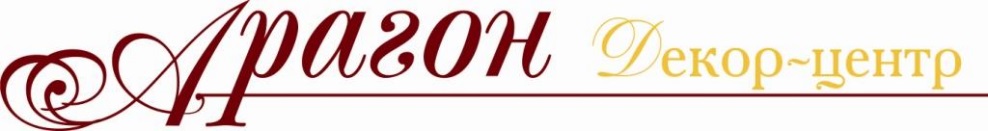 e-mail: aragondeco@mail.ru, www.aragondeco.ruОписание: АСТИ ДЮНА – декоративное покрытие представлено двумя вариантами исполнения: золото и серебро. Цветовая палитра представлена 40-а тонерами. Элегантная краска на основе нано хрустальной дисперсии со стеклянным переливом в зависимости от угла зрения, с эффектом вкраплений серебряных или  золотых частиц. Область применения: покрытие АСТИ ДЮНА   идеально подходит для создания дворцового интерьера, а так же для оформления  интерьера в классическом стиле и стиле модерн.  Покрытие воздухопроницаемо, устойчиво к УФ  лучам. Подготовка поверхности: При подготовке поверхности для нанесения АСТИ ДЮНА, недопустимо использование финишных шпаклевочных материалов на масляно-клеевой основе, алебастре и др., блокирующих впитывание  АСТИ ДЮНА. Грунтовка: В качестве грунтовочного слоя под покрытие  АСТИ ДЮНА используется грунтовка  АСТИ-Праймер ВЕЛЮР, разбавляется водой на 25- 30% для первого слоя и на 20-25% для второго слоя. Время высыхания между слоями 3-4 часа. Рекомендуется в АСТИ-Праймер ВЕЛЮР добавить АСТИ-ТОНЕР ATF №05 для достижения наилучшего цветового эффекта. Наносится АСТИ - Праймер ВЕЛЮР велюровым валиком до получения ровной поверхности.  Подготовка покрытия и нанесение: После полного высыхания грунтовки АСТИ-Праймер ВЕЛЮР можно приступить к нанесению декоративного слоя АСТИ ДЮНА «ЗОЛОТО», в который  предварительно необходимо добавить колорант  АСТИ Тонер ВЕЛЮР и перемешать до получения  однородного цвета. Не размешивайте АСТИ ДЮНА механическими миксерами, во избежание изменения структуры материала.Нанесение: С помощью кисти «CANDIS» ATF начните нанесение декоративного материала, крестообразными мазками в хаотичном порядке, избегая образования пустых мест и пятен. Советуем наносить материал без остановок, для того чтобы избежать повторного наложения и образования стыков. Высыхание:  - на отлип - 6 часов. - окончательное - 1 сутки. Комплект: Грунтовка АСТИ-ПРАЙМЕР ВЕЛЮР – 2,5 л. Краска АСТИ ДЮНА «ЗОЛОТО» (база) – 2,5 л. Колорант АСТИ-ТОНЕР-ВЕЛЮР (40 цветов) – 250  мл. Колорант АСТИ-ТОНЕР ATF №05 – 250мл.   Расход: 2,5 л на 20м².    Очистка инструмента: Во влажном состоянии покрытие смывается водой, высохшее покрытие можно удалить лишь агрессивными растворителями или механически. Обращаем ваше внимание, что инструмент во время нанесения должен быть идеально чистым, в противном случае остатки краски на инструменте будут оставлять разводы и даже царапины. Уход, хранение, нанесение: Уход за покрытием АСТИ ДЮНА «ЗОЛОТО» производиться с помощью теплой воды и мыла. Минимальная температура хранения и нанесения +5ºС. 